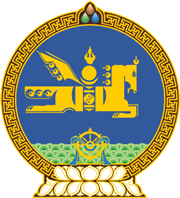 МОНГОЛ УЛСЫН ХУУЛЬ2022 оны 06 сарын 03 өдөр                                                                  Төрийн ордон, Улаанбаатар хот   УЛС ТӨРИЙН НАМЫН ТУХАЙ ХУУЛЬД   ӨӨРЧЛӨЛТ ОРУУЛАХ ТУХАЙ	1 дүгээр зүйл.Улс төрийн намын тухай хуулийн 9 дүгээр зүйлийн 9.3.7 дахь заалтын “иргэний үнэмлэхийн болон регистрийн” гэснийг, мөн зүйлийн 9.3.8 дахь заалтын “иргэний үнэмлэх болон регистрийн” гэснийг “иргэний бүртгэлийн” гэж  тус тус өөрчилсүгэй.	2 дугаар зүйл.Энэ хуулийг Улсын бүртгэлийн ерөнхий хуульд нэмэлт, өөрчлөлт оруулах тухай хууль хүчин төгөлдөр болсон өдрөөс эхлэн дагаж мөрдөнө.		МОНГОЛ УЛСЫН 		ИХ ХУРЛЫН ДАРГА 				Г.ЗАНДАНШАТАР